TEHNISKĀ SPECIFIKĀCIJA Nr. TS 1607.8xx v1Ratatslēga (gala atslēga)Attēlam ir informatīvs raksturs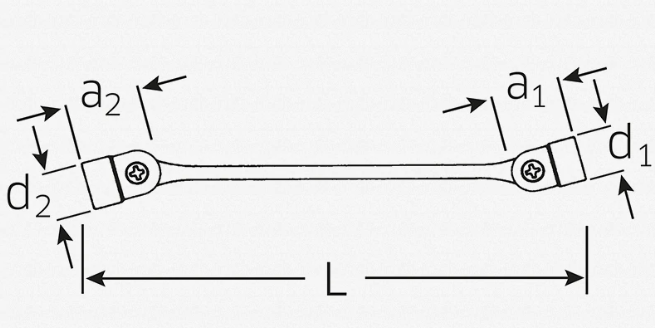 Nr.AprakstsMinimālā tehniskā prasībaPiedāvātās preces konkrētais tehniskais aprakstsAvotsPiezīmesVispārīgā informācijaVispārīgā informācijaVispārīgā informācijaRažotājs (nosaukums, atrašanās vieta).Norādīt informāciju1607.801 Ratatslēga (gala atslēga) 6x7mm  Tipa apzīmējums1607.802 Ratatslēga (gala atslēga) 8x9mm Tipa apzīmējums1607.803 Ratatslēga (gala atslēga) 10x11mm    Tipa apzīmējums1607.804 Ratatslēga (gala atslēga) 12x13mm  Tipa apzīmējums1607.805 Ratatslēga (gala atslēga) 14x15mm     Tipa apzīmējums1607.806 Ratatslēga (gala atslēga) 16x17mm    Tipa apzīmējums1607.807 Ratatslēga (gala atslēga) 18x19mm  Tipa apzīmējums1607.808 Ratatslēga (gala atslēga) 20x22mm    Tipa apzīmējums1607.809 Ratatslēga (gala atslēga) 21x23mm    Tipa apzīmējums1607.810 Ratatslēga (gala atslēga) 24x27mm Tipa apzīmējumsPreces marķēšanai pielietotais EAN kods, ja precei tāds ir piešķirtsNorādīt vērtībuNorādīt vai, izmantojot EAN kodu, ražotājs piedāvā iespēju saņemt digitālu tehnisko informāciju par preci (tips, ražotājs, tehniskie parametri, lietošanas instrukcija u.c.)Norādīt informācijuParauga piegādes laiks tehniskajai izvērtēšanai (pēc pieprasījuma), darba dienasNorādīt vērtībuStandartiStandartiStandartiAtbilstība standartam: ISO 1711-1:2016 Assembly tools for screws and nuts -- Technical specifications -- Part 1: Hand-operated wrenches and socketsAtbilstDokumentācijaDokumentācijaDokumentācijaPielikumā, kā atsevišķs fails Iesniegts preces attēls, kurš atbilst sekojošām prasībām: ".jpg" vai “.jpeg” formātā;izšķiršanas spēja ne mazāka par 2Mpix;ir iespēja redzēt  visu produktu un izlasīt visus uzrakstus uz tā;attēls nav papildināts ar reklāmu.AtbilstIzmēriIzmēriIzmēriRatatslēga 6x7AtbilstRatatslēga 8x9AtbilstRatatslēga 10x11AtbilstRatatslēga 12x13AtbilstRatatslēga 14x15AtbilstRatatslēga 16x17AtbilstRatatslēga 18x19AtbilstRatatslēga 20x22AtbilstRatatslēga 21x23AtbilstRatatslēga 24x27AtbilstKonstrukcijaKonstrukcijaKonstrukcijaIzgatavots no hromēts leģēts tērauds (chrome alloy steel) ar hroma pārklājumuAtbilstAtslēgas izmēri mm (milimetros)Atbilst